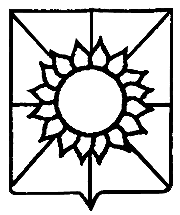 СОВЕТ НОВОБЕРЕЗАНСКОГО СЕЛЬСКОГО ПОСЕЛЕНИЯКОРЕНОВСКОГО РАЙОНАРЕШЕНИЕ48 сессия третьего созыва                 от 26 марта 2019 года                                                                           № 293  поселок НовоберезанскийОб утверждении Правил создания, содержания и охраны зеленых насаждений на территории Новоберезанского сельского поселения Кореновского района      В целях защиты зеленых насаждений от негативного воздействия хозяйственной и иной деятельности, в целях поддержания функционального состояния и восстановления зеленых насаждений, в соответствии с Федеральным законом от 06.10.2003 № 131-ФЗ «Об общих принципах организации местного самоуправления в Российской Федерации», Федеральным законом от 10.01.2002 № 7-ФЗ «Об охране окружающей среды», Законом Краснодарского края от 23.04.2013 № 2695 «Об охране зеленых насаждений в Краснодарском крае», уставом Новоберезанского сельского поселения, Совет Новоберезанского сельского поселения Кореновского района решил:1. Утвердить Правила создания, содержания и охраны зеленых насаждений  на территории Новоберезанского сельского поселения Кореновского района (приложение № 1).2. Утвердить форму порубочного билета (приложение № 2).3. Утвердить форму заявления о выдаче порубочного билета (приложение № 3).4. Утвердить форму журнала учета оформленных порубочных билетов (приложение № 4).5. Признать утратившими силу:решение Совета Новоберезанского сельского поселения Кореновского района от 26 сентября 2013 г. № 260 «Об утверждении Правил создания, содержания и охраны зеленых насаждений на территории Новоберезанского сельского поселения Кореновского района»;решение Совета Новоберезанского сельского поселения Кореновского района от 24 сентября 2014 г. № 105 «Об утверждении Правил создания, содержания и охраны зеленых насаждений на территории Новоберезанского сельского поселения Кореновского района»;решение Совета Новоберезанского сельского поселения Кореновского района от 16 апреля 2018 г. № 235 «Об утверждении Правил создания, содержания и охраны зеленых насаждений на территории Новоберезанского сельского поселения Кореновского района»;решение Совета Новоберезанского сельского поселения Кореновского района от 25 февраля 2016 г. № 13 О внесении изменений в решение Совета Новоберезанского сельского поселения Кореновского района от 26 сентября 2013 года № 260 «Об утверждении правил создания, содержания и охраны зеленых насаждений, находящихся на территории Новоберезанского сельского поселения Кореновского района» (с изменениями от 24 сентября 2014 года № 13).       6. Контроль за выполнением настоящего решения возложить на постоянную комиссию Совета Новоберезанского сельского поселения Кореновского района по агропромышленной политике, землепользованию и землеустройству (Гринько).        7.  Обнародовать настоящее решение на информационных стендах Новоберезанского сельского поселения Кореновского района и разместить в информационно—телекоммуникационной сети Интернет.       8. Настоящее решение вступает в силу после его официального обнародования.ГлаваНовоберезанского сельского поселения                                                  Кореновского района	                                                                      В.В. ШевченкоПредседателя СоветаНовоберезанского сельского поселения Кореновского района                                                                           А.Н. Назарько                                                                        ПРИЛОЖЕНИЕ № 1                                                                  к решению Совета Новоберезанского                                                                сельского поселения Кореновского района                                                                         от 26 марта 2019 года № 293Правила создания, содержания и охраны зеленых насаждений на территории Новоберезанского сельского поселения Кореновского районаРаздел I1. Правила создания, содержания и охраны зеленых насаждений на территории Новоберезанского сельского поселения Кореновского района (далее - Правила), разработаны в соответствии с Федеральными законами от 06.10.2003 № 131-ФЗ "Об общих принципах организации местного самоуправления в Российской Федерации", от 10.01.2002 № 7-ФЗ "Об охране окружающей среды", Правилами создания, охраны и содержания зеленых насаждений в городах Российской Федерации, утвержденными Приказом Госстроя Российской Федерации 15.10.99 N 153, Законом Краснодарского края от 23.04.2013 N 2695-КЗ "Об охране зеленых насаждений в Краснодарском крае" (далее - Закон Краснодарского края),  уставом Новоберезанского сельского поселения Кореновского района.2. Правила в соответствии с законодательством в области охраны окружающей среды регулируют отношения в сфере создания, содержания и охраны зеленых насаждений  на территории Новоберезанского сельского поселения Кореновского района.3. Действие настоящих Правил распространяется на отношения в сфере охраны зеленых насаждений, расположенных на территории Новоберезанского сельского поселения Кореновского района независимо от формы собственности, за исключением земельных участков, отнесенных к территориальным зонам специального назначения, зонам военных объектов, а также земельных участков, предоставленных гражданам для индивидуального жилищного строительства, ведения личного подсобного хозяйства, и участков, предоставленных садоводческим или огородническим некоммерческим товариществам, земельных участков, расположенных на особо охраняемых природных территориях и землях лесного фонда, земельных участков в составе зон сельскохозяйственного использования, занятых многолетними плодово-ягодными насаждениями всех видов (деревья, кустарники), чайными плантациями, питомниками древесных и кустарниковых растений.4. Действия настоящих Правил не распространяется на отношения в сфере охраны зеленых насаждений, расположенных на особо охраняемых природных территориях, за исключением случаев проведения уходных работ за зелеными насаждениями (санитарная рубка, обрезка зеленых насаждений, заделка дупел и трещин).5. Для целей настоящих Правил применяются следующие основные понятия:зеленые насаждения - древесно-кустарниковая и травянистая растительность естественного и искусственного происхождения, выполняющая средообразующие, рекреационные, санитарно-гигиенические, экологические и эстетические функции;дерево - многолетнее растение с четко выраженным стволом, несущими боковыми ветвями и верхушечным побегом;кустарник - многолетнее растение, ветвящееся у самой поверхности почвы и не имеющее во взрослом состоянии главного ствола;травяной покров - газон, естественная травяная растительность;цветник - участок геометрической или свободной формы с высаженными одно-, двух- или многолетними цветочными растениями;заросли - деревья и (или) кустарники самосевного и порослевого происхождения, образующие единый сомкнутый полог;охрана зеленых насаждений - система мер, направленных на защиту зеленых насаждений от негативного воздействия хозяйственной и иной деятельности, включающая в том числе и борьбу с болезнями и вредителями растений;содержание зеленых насаждений - деятельность по поддержанию функционального состояния (обработка почвы, полив, внесение удобрений, обрезка крон деревьев и кустарников и иные мероприятия) и восстановлению зеленых насаждений;повреждение зеленых насаждений - нарушение целостности зеленых насаждений в результате механического, термического, биологического или химического воздействия, ухудшения качества среды обитания, вызванного изъятием или загрязнением почвы в зоне зеленых насаждений, изменением состава атмосферного воздуха, но не влекущее прекращение их роста;уничтожение зеленых насаждений - механическое, термическое, биологическое или химическое воздействие на зеленые насаждения, ухудшающее качество среды обитания, вызванное изъятием или загрязнением почвы в зоне зеленых насаждений, изменением состава атмосферного воздуха и приводящее к прекращению роста и гибели зеленых насаждений или их части;аварийно-опасные деревья - деревья, представляющие опасность для жизни и здоровья граждан, имущества и создающие аварийно-опасные ситуации;сухостойные деревья и кустарники - деревья и кустарники, утратившие физиологическую устойчивость и подлежащие вырубке;порубочный билет - разрешительный документ, выданный уполномоченным органом местного самоуправления, дающий право на выполнение работ по вырубке (уничтожению), санитарной рубке, санитарной, омолаживающей или формовочной обрезке зеленых насаждений;инвентаризация зеленых насаждений - процесс регистрации информации о количестве зеленых насаждений на территории Новоберезанского сельского поселения Кореновского района, их состоянии для ведения муниципального хозяйства на всех уровнях управления, эксплуатации и финансирования, отнесения их к соответствующим категориям земель, охранному статусу и режиму содержания;компенсационное озеленение - деятельность администрации Новоберезанского сельского поселения Кореновского района по созданию зеленых насаждений взамен уничтоженных и их сохранению до полной приживаемости на территории Новоберезанского сельского поселения Кореновского района;компенсационная стоимость зеленых насаждений - денежная оценка стоимости зеленых насаждений, устанавливаемая для учета их ценности в целях осуществления компенсационного озеленения;озелененные территории - территории общего пользования, на которых расположены зеленые насаждения, включая зоны рекреации и зеленых насаждений;объект озеленения - озелененная территория, организованная на определенном земельном участке по принципам ландшафтной архитектуры, включающая в себя элементы благоустройства (парки, скверы, бульвары, улицы, проезды, кварталы и т.д.);создание зеленых насаждений - деятельность по посадке деревьев и кустарников, посеву трав и цветов, в том числе выбору и подготовке территории, приобретению и выращиванию посадочного и посевного материала, а также сохранению посадочного и посевного материала до полной приживаемости;     прилегающая территория – территория общего пользования, которая прилегает к зданию, строению, сооружению земельному участку в случае, если такой земельный участок образован, и границы которой определены правилами благоустройства территории муниципального образования в соответствии с порядком, установленным настоящим Законом;строительство, реконструкция, капитальный ремонт объектов озеленения - комплекс работ по созданию, реконструкции, капитальному ремонту объектов озеленения, предусматривающие полную или частичную замену либо восстановление существующих зеленых насаждений с полным комплексом подготовительных работ и элементов благоустройства;обязанность по содержанию зеленых насаждений - мера ответственности по выполнению комплекса работ, обеспечивающих жизнедеятельность зеленых насаждений;новое строительство - комплекс работ по созданию зеленых насаждений на землях, определенных градостроительными документами, утвержденными органами местного самоуправления Новоберезанского сельского поселения Кореновского района;реставрация на территориях памятников садово-паркового искусства - сохранение и восстановление памятников природы в соответствии с правилами и проектом реставрации;        санитарная рубка - рубка, проводимая с целью улучшения санитарного состояния зеленых насаждений (в том числе удаление аварийно-опасных, сухостойных и больных деревьев и кустарников), производимая по результатам обследования зеленых насаждений органами местного самоуправления поселений, городских округов Краснодарского края.Раздел IIСоздание и содержание зеленых насаждений6. Создание и содержание зеленых насаждений за счет средств бюджета Новоберезанского сельского поселения Кореновского района осуществляется  организациями, гражданами,  на основании договоров, заключаемых в соответствии с действующим законодательством.7. Физическим и юридическим лицам, в собственности или пользовании которых находятся земельные участки, работы по созданию зеленых насаждений, в том числе подготовке территории, почв и растительных грунтов, посадочных мест, выкопке посадочного материала, транспортировке, хранению, посадке деревьев и кустарников, устройству газонов, цветников дорожно-тропиночной сети, и содержанию зеленых насаждений рекомендуется проводить в соответствии с  Правилами создания, охраны и содержания зеленых насаждений в городах Российской Федерации, утвержденными Приказом Госстроя Российской Федерации от 15.12.99 N 153.8. Собственники, арендаторы земельных участков, землепользователи и землевладельцы обеспечивают надлежащее содержание и защиту находящихся на земельных участках зеленых насаждений и несут ответственность согласно законодательству об охране окружающей среды.Раздел IIIОхрана зеленых насаждений9. На озелененных территориях запрещается:ходить и лежать на газонах и в молодых лесных посадках;самовольно вырубать деревья и кустарники;ломать деревья, кустарники, сучья и ветви, срывать листья и цветы, сбивать и собирать плоды;разбивать палатки и разводить костры;засорять газоны, цветники, дорожки и водоемы;портить скульптуры, скамейки, ограды;добывать из деревьев сок, делать надрезы, надписи, приклеивать к деревьям объявления, номерные знаки, всякого рода указатели, провода и забивать в деревья крючки и гвозди для подвешивания гамаков, качелей, веревок, сушить белье на ветвях;ездить на велосипедах, мотоциклах, лошадях, тракторах и автомашинах;мыть автотранспортные средства, стирать белье, а также купать животных в водоемах, расположенных на территории зеленых насаждений;парковать автотранспортные средства на газонах;пасти скот;устраивать ледяные катки и снежные горки, кататься на лыжах, коньках, санях, организовывать игры, танцы, за исключением мест, отведенных для этих целей;производить строительные и ремонтные работы без ограждений насаждений щитами, гарантирующими защиту их от повреждений;обнажать корни деревьев на расстоянии ближе  от ствола и засыпать шейки деревьев землей или строительным мусором;складировать на территории зеленых насаждений материалы, а также устраивать на прилегающих территориях склады материалов, способствующие распространению вредителей зеленых насаждений;устраивать свалки мусора, снега и льда, сбрасывать снег с крыш на участках, имеющих зеленые насаждения, без принятия мер, обеспечивающих сохранность деревьев и кустарников;добывать растительную землю, песок и производить другие раскопки;выгуливать и отпускать с поводка собак в парках, лесопарках, скверах и иных территориях зеленых насаждений;сжигать листву и мусор.10. Планирование хозяйственной и иной деятельности на территориях, занятых зелеными насаждениями, должно предусматривать проведение мероприятий по сохранению зеленых насаждений в соответствии с градостроительными, санитарными и экологическими нормами и правилами. Перед вырубкой (уничтожением), санитарной рубке, санитарной, омолаживающей или формовочной обрезкой зеленых насаждений субъект хозяйственной и иной деятельности должен получить порубочный билет и внести плату за проведение компенсационного озеленения при уничтожении зеленых насаждений на территории Новоберезанского сельского поселения Кореновского района (далее - плата), которая исчисляется в порядке, установленном Законом Краснодарского края от 23 апреля 2013 г. № 2695-КЗ
«Об охране зеленых насаждений в Краснодарском крае» (далее-Порядок).11. При несанкционированной вырубке (уничтожении), санитарной рубке, санитарной, омолаживающей или формовочной обрезке зеленых насаждений плата рассчитывается в пятикратном размереРаздел IVОформление порубочного билета12. Лица, осуществляющие хозяйственную и иную деятельность на территории Новоберезанского сельского поселения Кореновского района, для которой требуется вырубка (уничтожение), санитарная рубка, санитарная, омолаживающая или формовочной обрезка зеленых насаждений, для получения порубочного билета подают в администрацию Новоберезанского сельского поселения Кореновского района заявление о необходимости выдачи порубочного билета. В заявлении указывается основание необходимости вырубки (уничтожения) санитарной рубке, санитарной, омолаживающей или формовочной обрезке зеленых насаждений.13. К заявлению прилагаются:1) информация о сроке выполнения работ;2) банковские реквизиты заявителя;3) документы, подтверждающие необходимость производства работ, требующих вырубки (уничтожения) зеленых насаждений на определенном земельном участке.14. Администрация Новоберезанского сельского поселения Кореновского района в течение 15 рабочих дней со дня подачи заявления запрашивает (в случае необходимости) дополнительные документы в рамках межведомственного информационного взаимодействия и производит расчет размера платы.15. Администрация Новоберезанского сельского поселения Кореновского района в соответствии с актом обследования по установленной форме, а также после внесения платы выдает заявителю порубочный билет в течение трех дней. Форма акта обследования разрабатывается и утверждается администрацией Новоберезанского  сельского поселения Кореновского района. Администрация Новоберезанского сельского поселения Кореновского района ведет учет оформленных порубочных билетов в журнале учета оформленных  порубочных билетов.Если вырубка (уничтожение) зеленых насаждений производится на земельном участке, отнесенном к территориальной зоне сельскохозяйственного использования и предоставленном в пользование гражданину или юридическому лицу для сельскохозяйственного производства, субъект хозяйственной деятельности освобождается от обязанности платы.16. Плата вносится на единый счет Новоберезанского сельского поселения Кореновского района с указанием назначения платежа.17. Процедура оформления порубочного билета осуществляется бесплатно.18. Для устранения аварийных и других чрезвычайных ситуаций обрезка, вырубка (уничтожение), санитарная рубка, санитарная, омолаживающая или формовочная обрезка зеленых насаждений может проводиться без оформления порубочного билета, который должен быть оформлен в течение пяти дней со дня окончания произведенных работ.19. Если уничтожение зеленых насаждений связано с вырубкой аварийно-опасных деревьев и кустарников, с осуществлением мероприятий по предупреждению и ликвидации аварийных и других чрезвычайных ситуаций, субъект хозяйственной и иной деятельности освобождается от обязанности платы.20. Обо всех производимых работах по устранению и ликвидации аварийных и других чрезвычайных ситуаций организации, осуществляющие обрезку, вырубку (уничтожение), санитарную рубку, санитарную, омолаживающую или формовочную обрезку зеленых насаждений, обязаны проинформировать администрацию Новоберезанского сельского поселения Кореновского района.21. Основаниями для отказа в выдаче порубочного билета служат:1) неполный состав сведений в заявлении и представленных документах;2) наличие недостоверных данных в представленных документах;3) особый статус зеленых насаждений, предполагаемых для вырубки (уничтожения):а) объекты растительного мира, занесенные в Красную книгу Российской Федерации и (или) Красную книгу Краснодарского края, произрастающие в естественных условиях;б) памятники историко-культурного наследия;в) деревья, кустарники, лианы, имеющие историческую и эстетическую ценность как неотъемлемые элементы ландшафта;        г) отрицательное заключение комиссии по обследованию зеленых насаждений.22. Уведомление об отказе в выдаче порубочного билета направляется заявителю в письменной форме в трехдневный срок после принятия такого решения с указанием причин отказа.Раздел VКомплексное озеленение23. Компенсационное озеленение производится на территории Новоберезанского сельского поселения Кореновского района администрацией Новоберезанского сельского поселения Кореновского района.24. В случае уничтожения зеленых насаждений компенсационное озеленение производится на том же участке земли, где они были уничтожены, причем количество единиц растений и занимаемая ими площадь не должны быть уменьшены, либо компенсационное озеленение производится на другом участке земли, но на территориях тех населенных пунктов, где были уничтожены зеленые насаждения. В этом случае озеленение производится в двойном размере как по количеству единиц растительности, так и по площади.25. При формировании администрацией Новоберезанского  сельского поселения Кореновского района новых земельных участков под индивидуальное жилищное строительство, занятых зелеными насаждениями, компенсационное озеленение производится в количестве, равном количеству зеленых насаждений, находящихся на указанных участках, за счет средств бюджета Новоберезанского сельского поселения Кореновского района.26. Компенсационное озеленение производится в ближайший сезон, подходящий для посадки (посева) зеленых насаждений, но не позднее одного года со дня уничтожения зеленых насаждений.27. Видовой состав и возраст зеленых насаждений, высаживаемых на территории Новоберезанского сельского поселения Кореновского района, в порядке компенсационного озеленения, устанавливаются администрацией Новоберезанского  сельского поселения Кореновского района.28. Создание зеленых насаждений на территориях новых микрорайонов в Платнировском сельском поселении Кореновского района не может рассматриваться как компенсационное озеленение.Раздел VIПрава граждан и общественных объединений в сфере создания, воспроизводства, содержания, охраны, использования и учета зеленых насаждений29. В сфере создания, воспроизводства, содержания, охраны, использования и учета зеленых насаждений граждане и общественные объединения имеют право:1) оказывать содействие органам местного самоуправления Новоберезанского сельского поселения Кореновского района в решении вопросов создания, воспроизводства, содержания, охраны, использования и учета зеленых насаждений;2) осуществлять общественный контроль за состоянием зеленых насаждений;3) обращаться в органы местного самоуправления  Новоберезанского  сельского поселения Кореновского района с сообщениями о фактах уничтожения или повреждения зеленых насаждений;4) направлять в органы местного самоуправления Новоберезанского сельского поселения Кореновского района  предложения по рациональному использованию, защите зеленых насаждений, сохранению и увеличению их биологического разнообразия;5) получать от органов местного самоуправления Новоберезанского сельского поселения Кореновского района  достоверную информацию о планируемых и ведущихся работах на территориях, занятых зелеными насаждениями, а также об учете зеленых насаждений);6) создавать фонды и оказывать финансовую помощь для содержания зеленых насаждений;7) участвовать в процессе подготовки и принятия решений в области градостроительной деятельности, оказывающих воздействие на зеленые насаждения.Раздел VIIОтветственность за нарушение настоящих правил30. Ответственность граждан, должностных и юридических лиц за нарушение настоящих Правил наступает в соответствии с действующим законодательством Российской Федерации и Краснодарского края.ГлаваНовоберезанского сельского поселения                                                  Кореновского района	                                                                      В.В. ШевченкоПредседателя СоветаНовоберезанского сельского поселения Кореновского района                                                                           А.Н. Назарько                                                                        ПРИЛОЖЕНИЕ № 2                                                                  к решению Совета Новоберезанского                                                                сельского поселения Кореновского района                                                                         от 26 марта 2019 года № 293Форма порубочного билета Порубочный билет №____от_______В соответствии с актом обследования №___от_______ земельного участка по адресу____________________________________________________________ к вырубке (уничтожению), санитарную рубку, санитарную, омолаживающую, формовочную обрезку зеленых насаждений (указать нужное) на земельном участке, расположенном по адресу_____________________________________________________________ разрешается:Плата за проведение компенсационного озеленения в сумме____________________________________________________________  внесена в полном объеме.Реквизиты документа, подтверждающего внесение платы:____________________________________________________________.Срок действия порубочного билета___________________________________.Порубочный билет получил:________________________________________                                                      (Ф.И.О., должность, подпись, расшифровка)ГлаваНовоберезанского сельского поселения                                                  Кореновского района	                                                                      В.В. ШевченкоПредседателя СоветаНовоберезанского сельского поселения Кореновского района                                                                           А.Н. Назарько                                                                        ПРИЛОЖЕНИЕ № 3                                                                  к решению Совета Новоберезанского                                                                сельского поселения Кореновского района                                                                         от 26 марта 2019 года № 293Главе Новоберезанского                                                                                         сельского поселения                                                                                           Кореновского района                                                                                 В.В. ШевченкоЗаявлениео выдаче порубочного билетаВ связи с (указываются основания: усыхание, угроза домовладению, угроза безопасности людей, строительство и т.д.) ______________________________________________________________________________________________________________________________________________________________________________________________________прошу Вас выдать порубочный билет на вырубку (уничтожение), санитарную рубку, санитарную, омолаживающую, формовочную обрезку зеленых насаждений (указать нужное) по адресу_____________________________________________________________ следующих зеленых насаждений:Прошу Вас произвести расчет платы за проведение компенсационного озеленения.Приложение:1) градостроительный план земельного участка2) информация о сроке выполнения работ3) банковские реквизиты заявителя.Дата_____________подпись_________расшифровка подписи__________                                                                                  ПРИЛОЖЕНИЕ № 4                                                                  к решению Совета Новоберезанского                                                                сельского поселения Кореновского района                                                                         от 26 марта 2019 года № 293Форма журнала учета оформленных порубочных билетовЖурналучета оформленных порубочных билетовГлаваНовоберезанского сельского поселения                                                  Кореновского района	                                                                      В.В. ШевченкоПредседателя СоветаНовоберезанского сельского поселения Кореновского района                                                                           А.Н. Назарько№ п/пВид зеленого насажденияКоличествоТиповая форма заявления
о необходимости выдачи порубочного билета на территории муниципального образования Новоберезанское сельское поселение Кореновского района№ п/пВид зеленого насажденияКоличество№ п/пДата, № порубочногобилетаКол-во, вид зеленых насажденийФ.И.О., адрес (наименование, адрес)заявителяАдрес земельного участкаРазмер, дата внесения платы за компенсационное озеленениеСрок действия порубочного билета